Схема мест (площадок) накопления ТКОПушкинское сельское поселение Сафоновского района Смоленской областиПушкинское сельское поселение Сафоновского района Смоленской областиПушкинское сельское поселение Сафоновского района Смоленской области1ул. Пролетарская 37(возле школы)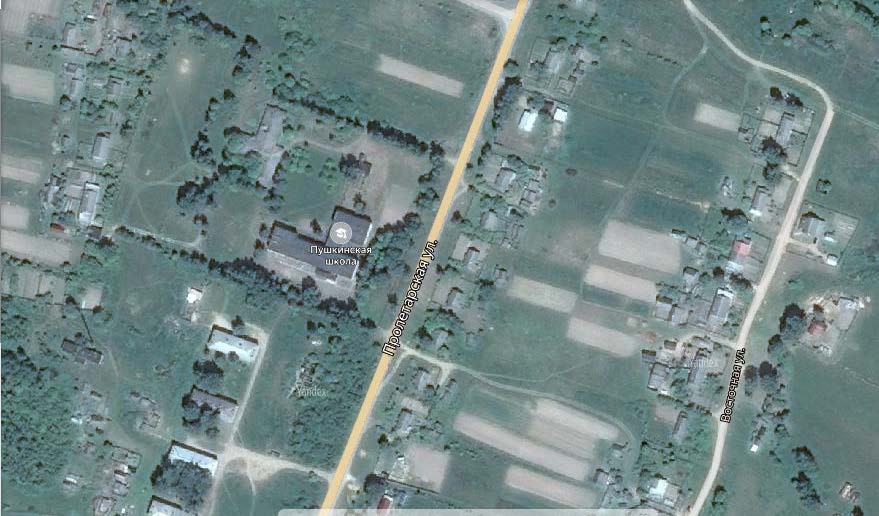 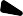 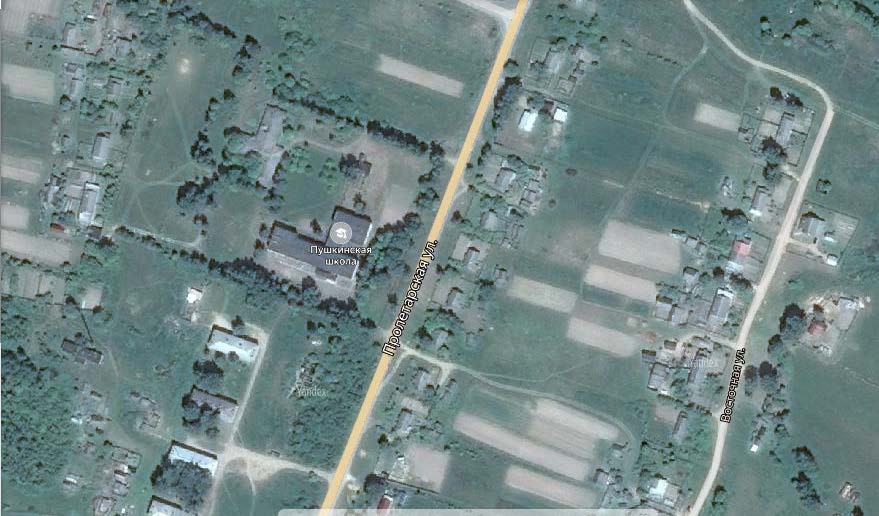 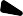 Место(площадка) накопления ТКО2ул. Пролетарская 29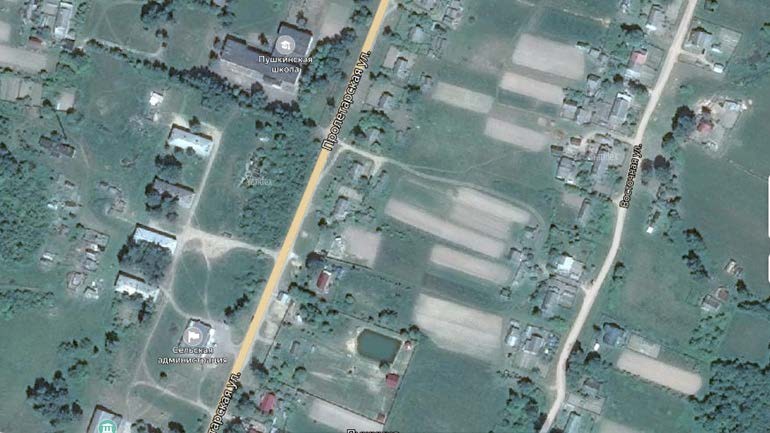 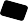 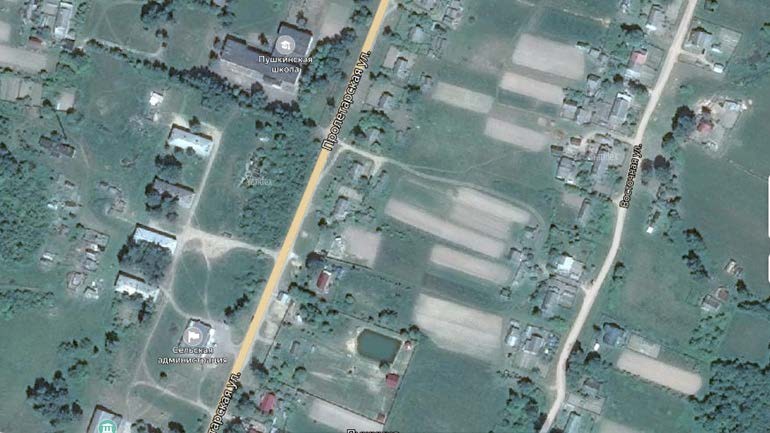 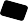 Место(площадка) накопления ТКО3ул.Парковая (возле дома № 9)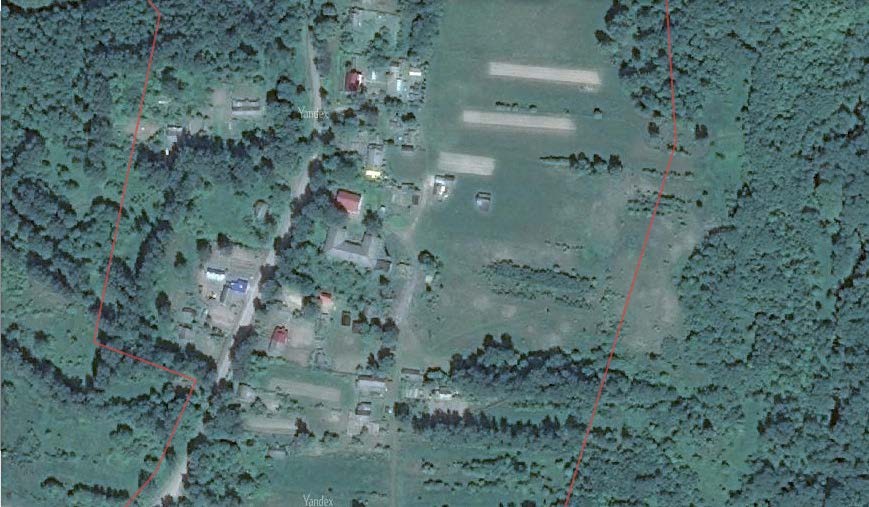 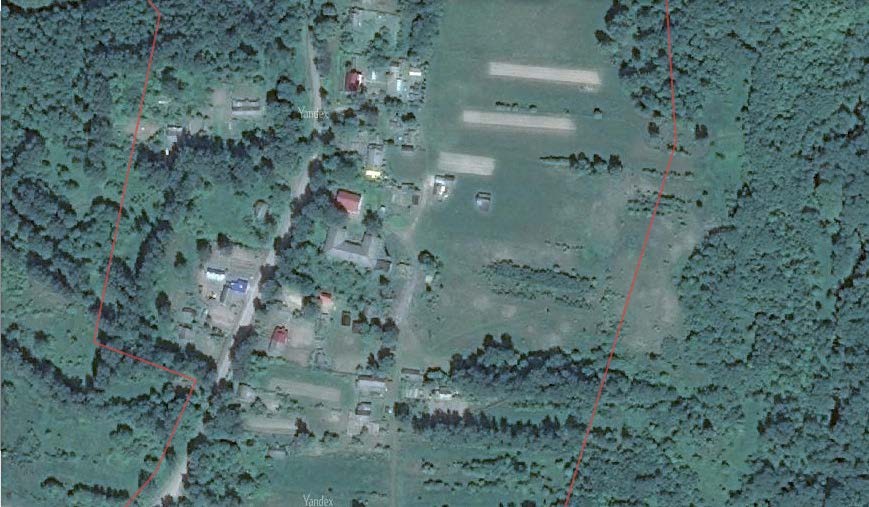 Место (площадка) накопления ТКО4ул. Пролетарская (возле дома №14)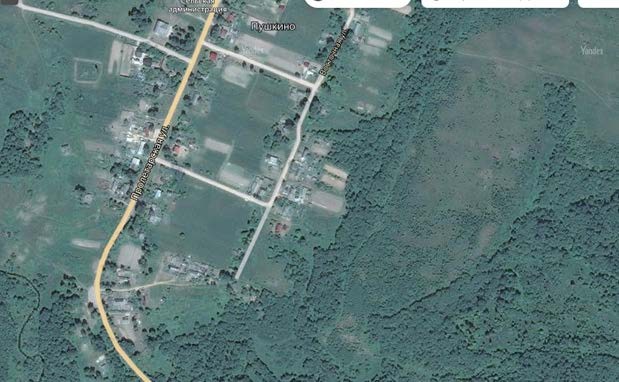 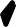 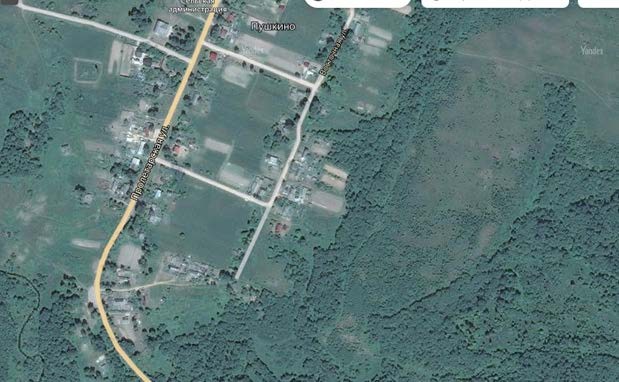 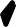 Место (площадка) накопления ТКО5ул. Восточная возле дома №17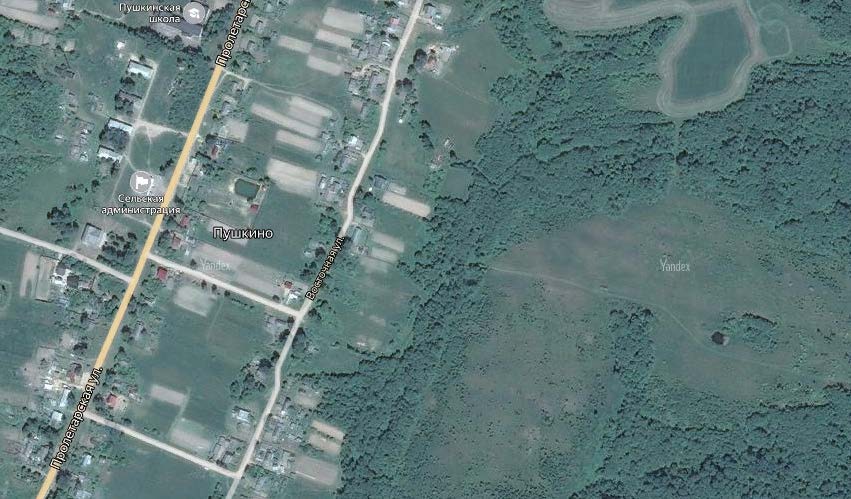 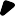 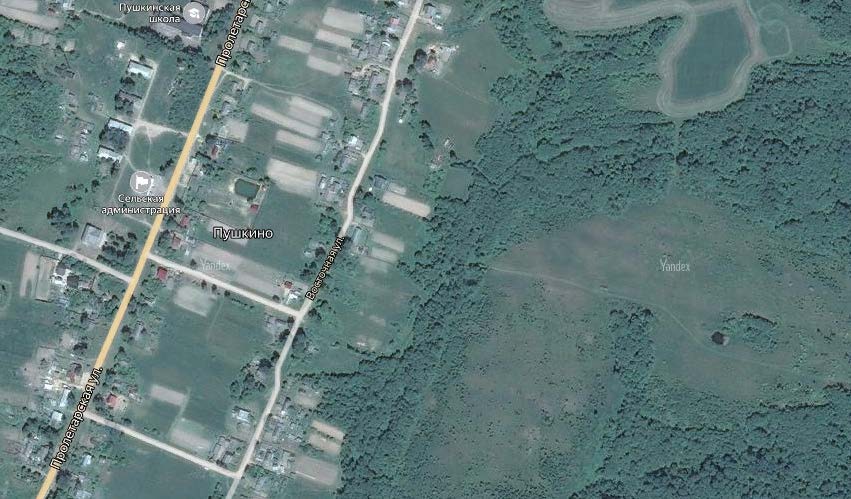 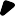 Место(площадка) накопления ТКО6ул. Агрогородок, в районе детского сада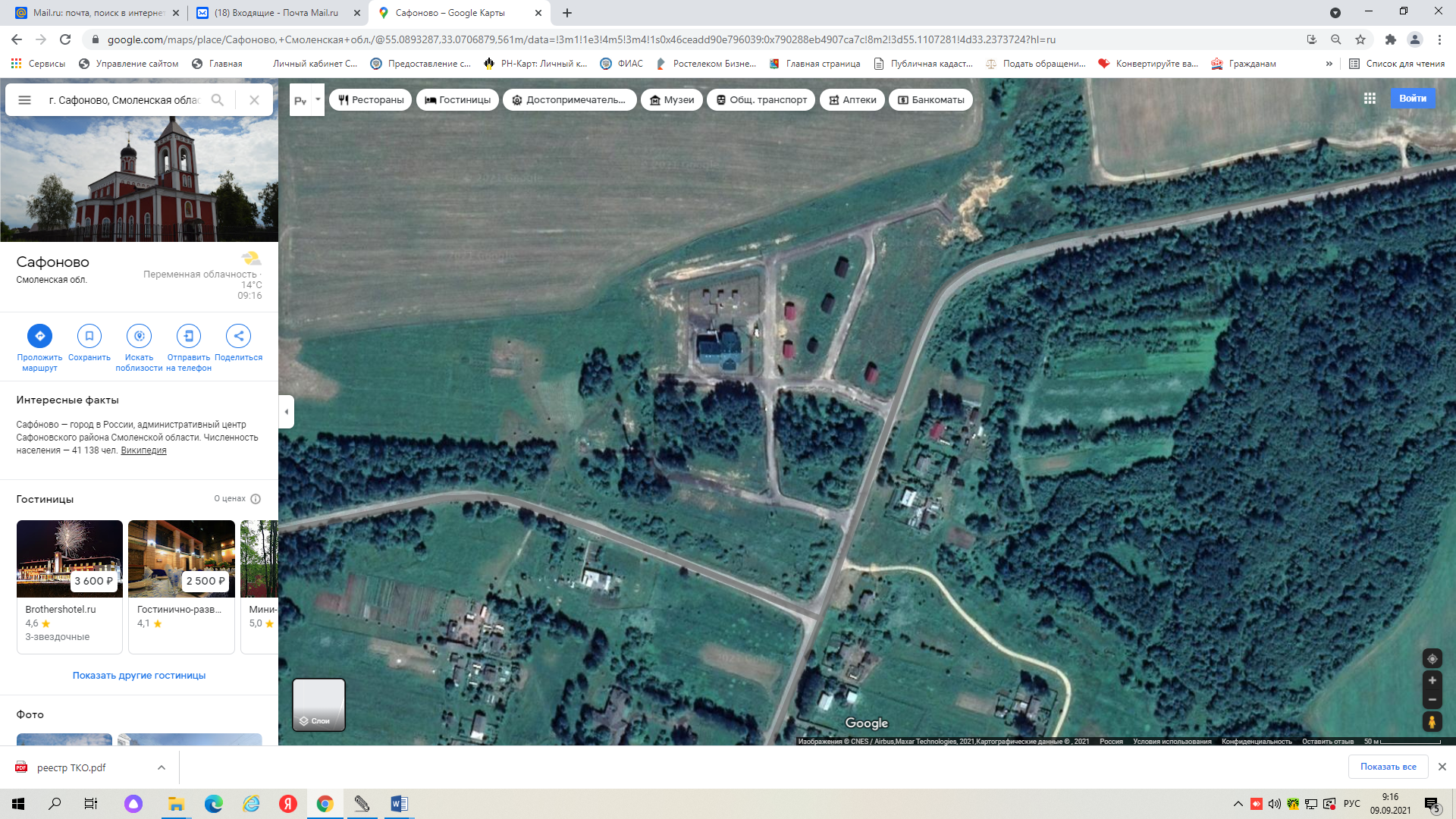 Место(площадка) накопления ТКО